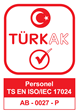 Adı Soyadı  / Unvanı:     							Telefon: 			Çalıştığı Firma Adı:	               					 e-mail:  			 Adres      :    												 Başvuru Şekli /  İlk Belgelendirme       Yeniden Belgelendirme         Kapsam Genişletme 	Süre Uzatma Yazılı Sınav        /   İstiyorum        İstemiyorum    17024 KAPSAMI		                                       TALEP EDİLEN KAYNAK YÖNTEMİ   www.sqmart.com adresindeki personel belgelendirme kuralları, taahhüdünü ve yazılı – uygulamalı sınav kurallarını okudum, belgelendirme teklifi ücretini kabul ediyorum.Formu Dolduran Ad-Soyadı/İmza : 						          	  TARİH : 							- S&Q MART tarafından doldurulacaktır -                                                       S&Q MART Girne Mah. Girne Cad.No:125-127 Maltepe/İSTANBUL        Tel : (216) 518 02 02   Faks : (216) 388 38 34  e-mail : persert@sqmart.comAWS D3.6                                                       	                Elektrik Ark Kaynağı(SMAW)                          	TS EN ISO 9606-1                                          	                Tozaltı Ark Kaynağı(SAW)                               	ASME SEC. IX                                                	                Metal İnert Gaz Kaynağı(MIG)                         	AWS D1.1                                                       	                Metal Aktif Gaz Kaynağı(MAG)                        	AWS D1.5                                                       	                Özlü Telle Metal Aktif Gaz Kaynağı(FCAW)    	API 1104                                                         	                Tungsten İnert Gaz Kaynağı(TIG)                   	TS EN 9606-2                                                 	                Oksiasetilen Kaynağı(OFW)                            	TS EN ISO 14732                                           	İlgili WPS (ler):TS EN ISO 15618-1                                        İlgili WPS (ler):Belge Başvurusu İçin İstenen Evraklar• Doldurulmuş başvuru belgesi• Nüfus Cüzdanı ve fotokopisi• 1 adet vesikalık resim• Sınav ücretinin ödendiğine dair dekont/makbuzBaşvuru Ön Şartları• Okuma yazma bilmek, 18 yaşını tamamlamış olmak• Sınava girilecek konuda kaynak becerisine ve bilgisine sahip olmak, Kaynak yapmaya mani olacak fiziksel-zihinsel engeli bulunmamak.• Sualtı kaynakçısı kapsamında başvuru yapacak adaylar için “profesyonel sualtı adamı yeterlilik belge”sine sahip olmak,Başvuru sahibi• Teorik sınav, pratik sınav ve sınavlara tekrar giriş hakkı ile ilgili tüm bilgilere ilgili belgelendirme programından ulaşılabilir. Belgelendirme programlarına www.sqmart.com adresinden ulaşılabilir. • İtirazlar için zaman aşımı süresi 30 gündür.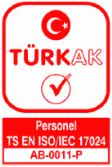 • S&Q MART’ tan daha önce herhangi bir hizmet aldınız mı? Aldığınız hizmeti belirtiniz. 			• S&Q MART’ ta herhangi bir tanıdığınız ve yakınınız var mı? Varsa isim soyadı ve yakınlık derecenizi belirtiniz. 		Başvuran Kişinin Belgeleri Kontrolü;Nüfus Cüzdanı                                                     Resim                                                                     Dekont                                                                    Varsa, ön şart                                                                                     Belgelendirmede herhangi bir risk var mı?                                                           Evet     HayırKontrol Eden      :                                                                                                 İstenilen kapsam için belgelendirme yapılabilmekte  ve başvuru sahibi istenilen şartları sağlamaktadır Evet     Hayır				İmza      